RÉFÉRENTIEL D’ÉVALUATION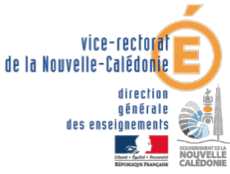 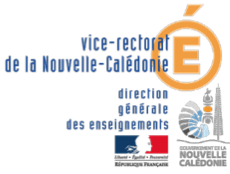 BACCALAUREAT GENERAL ET TECHNOLOGIQUEEDUCATION PHYSIQUE ET SPORTIVEEtablissementCommuneChamp d’Apprentissage n°2Champ d’Apprentissage n°2Activité Physique Sportive ArtistiqueActivité Physique Sportive ArtistiqueActivité Physique Sportive ArtistiqueActivité Physique Sportive ArtistiqueActivité Physique Sportive ArtistiqueAdapter son déplacement à des environnements variés ou incertainsAdapter son déplacement à des environnements variés ou incertainsVoile multi supportsVoile multi supportsVoile multi supportsVoile multi supportsVoile multi supportsPrincipes d’évaluationSituation de référence : En prenant en compte les conditions météo, les élèves choisissent et réalisent l’un des parcours proposés par l’enseignant. Le 1er est un aller retour par vent de travers. Le 2ème est un double aller-retour par vent de travers avec obligation d’effectuer empannage et virement de bord. Le 3ème parcours nécessitant des gains au vent et sous le vent (voir les propositions de parcours, adaptables en respectant le principe de navigation recherché). Le matériel sera adapté au sexe et gabarit des candidats.Situation de référence : En prenant en compte les conditions météo, les élèves choisissent et réalisent l’un des parcours proposés par l’enseignant. Le 1er est un aller retour par vent de travers. Le 2ème est un double aller-retour par vent de travers avec obligation d’effectuer empannage et virement de bord. Le 3ème parcours nécessitant des gains au vent et sous le vent (voir les propositions de parcours, adaptables en respectant le principe de navigation recherché). Le matériel sera adapté au sexe et gabarit des candidats.Situation de référence : En prenant en compte les conditions météo, les élèves choisissent et réalisent l’un des parcours proposés par l’enseignant. Le 1er est un aller retour par vent de travers. Le 2ème est un double aller-retour par vent de travers avec obligation d’effectuer empannage et virement de bord. Le 3ème parcours nécessitant des gains au vent et sous le vent (voir les propositions de parcours, adaptables en respectant le principe de navigation recherché). Le matériel sera adapté au sexe et gabarit des candidats.Situation de référence : En prenant en compte les conditions météo, les élèves choisissent et réalisent l’un des parcours proposés par l’enseignant. Le 1er est un aller retour par vent de travers. Le 2ème est un double aller-retour par vent de travers avec obligation d’effectuer empannage et virement de bord. Le 3ème parcours nécessitant des gains au vent et sous le vent (voir les propositions de parcours, adaptables en respectant le principe de navigation recherché). Le matériel sera adapté au sexe et gabarit des candidats.Situation de référence : En prenant en compte les conditions météo, les élèves choisissent et réalisent l’un des parcours proposés par l’enseignant. Le 1er est un aller retour par vent de travers. Le 2ème est un double aller-retour par vent de travers avec obligation d’effectuer empannage et virement de bord. Le 3ème parcours nécessitant des gains au vent et sous le vent (voir les propositions de parcours, adaptables en respectant le principe de navigation recherché). Le matériel sera adapté au sexe et gabarit des candidats.Situation de référence : En prenant en compte les conditions météo, les élèves choisissent et réalisent l’un des parcours proposés par l’enseignant. Le 1er est un aller retour par vent de travers. Le 2ème est un double aller-retour par vent de travers avec obligation d’effectuer empannage et virement de bord. Le 3ème parcours nécessitant des gains au vent et sous le vent (voir les propositions de parcours, adaptables en respectant le principe de navigation recherché). Le matériel sera adapté au sexe et gabarit des candidats.Barème et notationAFL1AFL2AFL2AFL2AFL3AFL3Barème et notation12 pts8 pts8 pts8 pts8 pts8 ptsBarème et notationEvalué le jour de l’épreuveEvalués au fil de la séquence et éventuellement le jour de l’épreuveEvalués au fil de la séquence et éventuellement le jour de l’épreuveEvalués au fil de la séquence et éventuellement le jour de l’épreuveEvalués au fil de la séquence et éventuellement le jour de l’épreuveEvalués au fil de la séquence et éventuellement le jour de l’épreuveBarème et notationChoix possibles pour les élèvesAFL1AFL2AFL2AFL3AFL3AFL3Choix possibles pour les élèvesAFL1Répartition des 8 points au choix des élèves : 2, 4 ou 6 points par AFLRépartition des 8 points au choix des élèves : 2, 4 ou 6 points par AFLRépartition des 8 points au choix des élèves : 2, 4 ou 6 points par AFLRépartition des 8 points au choix des élèves : 2, 4 ou 6 points par AFLRépartition des 8 points au choix des élèves : 2, 4 ou 6 points par AFLChoix possibles pour les élèvesS'entraîne, analyse, réguleS'entraîne, analyse, réguleCoopèreCoopèreCoopèreChoix possibles pour les élèvesPrincipe d’élaboration de l’épreuve du contrôle en cours de formationPrincipe d’élaboration de l’épreuve du contrôle en cours de formationPrincipe d’élaboration de l’épreuve du contrôle en cours de formationPrincipe d’élaboration de l’épreuve du contrôle en cours de formationPrincipe d’élaboration de l’épreuve du contrôle en cours de formationPrincipe d’élaboration de l’épreuve du contrôle en cours de formationPrincipe d’élaboration de l’épreuve du contrôle en cours de formationVoile multi supportsVoile multi supportsVoile multi supports- L’épreuve engage le candidat à choisir et réaliser un itinéraire adapté à son niveau, à partir de la lecture et de l’analyse des caractéristiques du milieu (vent et mer) et de ses propres ressources. Elle offre 3 parcours de niveaux de difficultés différents et se déroule dans le cadre d’une durée et de distances définies suffisantes pour permettre à l’élève de révéler par sa conduite les compétences acquises. - L’épreuve présente des éléments variés d’incertitude, en milieu connu, qui nécessitent de mener le jour de l’évaluation, seul ou à plusieurs, une analyse sur la pertinence du choix d’itinéraire. - Elle intègre impérativement les éléments et conditions nécessaires à un engagement sécurisé dans la pratique. - L’épreuve prévoit et définit des formes d’aide nécessaires à l’expression des compétences des élèves, leur permettant de s’engager et de réguler si nécessaire leur projet d’itinéraire : possibilité d’un 2éme passage (adaptation des parcours et du matériel). Lorsque des modalités collectives et individuelles d’épreuves sont proposées, l’élève choisit celle dans laquelle il souhaite passer son épreuve (la notation reste quant à elle posée de manière individuelle). - L’épreuve engage le candidat à choisir et réaliser un itinéraire adapté à son niveau, à partir de la lecture et de l’analyse des caractéristiques du milieu (vent et mer) et de ses propres ressources. Elle offre 3 parcours de niveaux de difficultés différents et se déroule dans le cadre d’une durée et de distances définies suffisantes pour permettre à l’élève de révéler par sa conduite les compétences acquises. - L’épreuve présente des éléments variés d’incertitude, en milieu connu, qui nécessitent de mener le jour de l’évaluation, seul ou à plusieurs, une analyse sur la pertinence du choix d’itinéraire. - Elle intègre impérativement les éléments et conditions nécessaires à un engagement sécurisé dans la pratique. - L’épreuve prévoit et définit des formes d’aide nécessaires à l’expression des compétences des élèves, leur permettant de s’engager et de réguler si nécessaire leur projet d’itinéraire : possibilité d’un 2éme passage (adaptation des parcours et du matériel). Lorsque des modalités collectives et individuelles d’épreuves sont proposées, l’élève choisit celle dans laquelle il souhaite passer son épreuve (la notation reste quant à elle posée de manière individuelle). - L’épreuve engage le candidat à choisir et réaliser un itinéraire adapté à son niveau, à partir de la lecture et de l’analyse des caractéristiques du milieu (vent et mer) et de ses propres ressources. Elle offre 3 parcours de niveaux de difficultés différents et se déroule dans le cadre d’une durée et de distances définies suffisantes pour permettre à l’élève de révéler par sa conduite les compétences acquises. - L’épreuve présente des éléments variés d’incertitude, en milieu connu, qui nécessitent de mener le jour de l’évaluation, seul ou à plusieurs, une analyse sur la pertinence du choix d’itinéraire. - Elle intègre impérativement les éléments et conditions nécessaires à un engagement sécurisé dans la pratique. - L’épreuve prévoit et définit des formes d’aide nécessaires à l’expression des compétences des élèves, leur permettant de s’engager et de réguler si nécessaire leur projet d’itinéraire : possibilité d’un 2éme passage (adaptation des parcours et du matériel). Lorsque des modalités collectives et individuelles d’épreuves sont proposées, l’élève choisit celle dans laquelle il souhaite passer son épreuve (la notation reste quant à elle posée de manière individuelle). - L’épreuve engage le candidat à choisir et réaliser un itinéraire adapté à son niveau, à partir de la lecture et de l’analyse des caractéristiques du milieu (vent et mer) et de ses propres ressources. Elle offre 3 parcours de niveaux de difficultés différents et se déroule dans le cadre d’une durée et de distances définies suffisantes pour permettre à l’élève de révéler par sa conduite les compétences acquises. - L’épreuve présente des éléments variés d’incertitude, en milieu connu, qui nécessitent de mener le jour de l’évaluation, seul ou à plusieurs, une analyse sur la pertinence du choix d’itinéraire. - Elle intègre impérativement les éléments et conditions nécessaires à un engagement sécurisé dans la pratique. - L’épreuve prévoit et définit des formes d’aide nécessaires à l’expression des compétences des élèves, leur permettant de s’engager et de réguler si nécessaire leur projet d’itinéraire : possibilité d’un 2éme passage (adaptation des parcours et du matériel). Lorsque des modalités collectives et individuelles d’épreuves sont proposées, l’élève choisit celle dans laquelle il souhaite passer son épreuve (la notation reste quant à elle posée de manière individuelle). - L’épreuve engage le candidat à choisir et réaliser un itinéraire adapté à son niveau, à partir de la lecture et de l’analyse des caractéristiques du milieu (vent et mer) et de ses propres ressources. Elle offre 3 parcours de niveaux de difficultés différents et se déroule dans le cadre d’une durée et de distances définies suffisantes pour permettre à l’élève de révéler par sa conduite les compétences acquises. - L’épreuve présente des éléments variés d’incertitude, en milieu connu, qui nécessitent de mener le jour de l’évaluation, seul ou à plusieurs, une analyse sur la pertinence du choix d’itinéraire. - Elle intègre impérativement les éléments et conditions nécessaires à un engagement sécurisé dans la pratique. - L’épreuve prévoit et définit des formes d’aide nécessaires à l’expression des compétences des élèves, leur permettant de s’engager et de réguler si nécessaire leur projet d’itinéraire : possibilité d’un 2éme passage (adaptation des parcours et du matériel). Lorsque des modalités collectives et individuelles d’épreuves sont proposées, l’élève choisit celle dans laquelle il souhaite passer son épreuve (la notation reste quant à elle posée de manière individuelle). - L’épreuve engage le candidat à choisir et réaliser un itinéraire adapté à son niveau, à partir de la lecture et de l’analyse des caractéristiques du milieu (vent et mer) et de ses propres ressources. Elle offre 3 parcours de niveaux de difficultés différents et se déroule dans le cadre d’une durée et de distances définies suffisantes pour permettre à l’élève de révéler par sa conduite les compétences acquises. - L’épreuve présente des éléments variés d’incertitude, en milieu connu, qui nécessitent de mener le jour de l’évaluation, seul ou à plusieurs, une analyse sur la pertinence du choix d’itinéraire. - Elle intègre impérativement les éléments et conditions nécessaires à un engagement sécurisé dans la pratique. - L’épreuve prévoit et définit des formes d’aide nécessaires à l’expression des compétences des élèves, leur permettant de s’engager et de réguler si nécessaire leur projet d’itinéraire : possibilité d’un 2éme passage (adaptation des parcours et du matériel). Lorsque des modalités collectives et individuelles d’épreuves sont proposées, l’élève choisit celle dans laquelle il souhaite passer son épreuve (la notation reste quant à elle posée de manière individuelle). - L’épreuve engage le candidat à choisir et réaliser un itinéraire adapté à son niveau, à partir de la lecture et de l’analyse des caractéristiques du milieu (vent et mer) et de ses propres ressources. Elle offre 3 parcours de niveaux de difficultés différents et se déroule dans le cadre d’une durée et de distances définies suffisantes pour permettre à l’élève de révéler par sa conduite les compétences acquises. - L’épreuve présente des éléments variés d’incertitude, en milieu connu, qui nécessitent de mener le jour de l’évaluation, seul ou à plusieurs, une analyse sur la pertinence du choix d’itinéraire. - Elle intègre impérativement les éléments et conditions nécessaires à un engagement sécurisé dans la pratique. - L’épreuve prévoit et définit des formes d’aide nécessaires à l’expression des compétences des élèves, leur permettant de s’engager et de réguler si nécessaire leur projet d’itinéraire : possibilité d’un 2éme passage (adaptation des parcours et du matériel). Lorsque des modalités collectives et individuelles d’épreuves sont proposées, l’élève choisit celle dans laquelle il souhaite passer son épreuve (la notation reste quant à elle posée de manière individuelle). - L’épreuve engage le candidat à choisir et réaliser un itinéraire adapté à son niveau, à partir de la lecture et de l’analyse des caractéristiques du milieu (vent et mer) et de ses propres ressources. Elle offre 3 parcours de niveaux de difficultés différents et se déroule dans le cadre d’une durée et de distances définies suffisantes pour permettre à l’élève de révéler par sa conduite les compétences acquises. - L’épreuve présente des éléments variés d’incertitude, en milieu connu, qui nécessitent de mener le jour de l’évaluation, seul ou à plusieurs, une analyse sur la pertinence du choix d’itinéraire. - Elle intègre impérativement les éléments et conditions nécessaires à un engagement sécurisé dans la pratique. - L’épreuve prévoit et définit des formes d’aide nécessaires à l’expression des compétences des élèves, leur permettant de s’engager et de réguler si nécessaire leur projet d’itinéraire : possibilité d’un 2éme passage (adaptation des parcours et du matériel). Lorsque des modalités collectives et individuelles d’épreuves sont proposées, l’élève choisit celle dans laquelle il souhaite passer son épreuve (la notation reste quant à elle posée de manière individuelle). - L’épreuve engage le candidat à choisir et réaliser un itinéraire adapté à son niveau, à partir de la lecture et de l’analyse des caractéristiques du milieu (vent et mer) et de ses propres ressources. Elle offre 3 parcours de niveaux de difficultés différents et se déroule dans le cadre d’une durée et de distances définies suffisantes pour permettre à l’élève de révéler par sa conduite les compétences acquises. - L’épreuve présente des éléments variés d’incertitude, en milieu connu, qui nécessitent de mener le jour de l’évaluation, seul ou à plusieurs, une analyse sur la pertinence du choix d’itinéraire. - Elle intègre impérativement les éléments et conditions nécessaires à un engagement sécurisé dans la pratique. - L’épreuve prévoit et définit des formes d’aide nécessaires à l’expression des compétences des élèves, leur permettant de s’engager et de réguler si nécessaire leur projet d’itinéraire : possibilité d’un 2éme passage (adaptation des parcours et du matériel). Lorsque des modalités collectives et individuelles d’épreuves sont proposées, l’élève choisit celle dans laquelle il souhaite passer son épreuve (la notation reste quant à elle posée de manière individuelle). Repères d’évaluationRepères d’évaluationRepères d’évaluationRepères d’évaluationRepères d’évaluationRepères d’évaluationRepères d’évaluationRepères d’évaluationRepères d’évaluationAFL1S’engager à l’aide d’une motricité spécifique pour réaliser en sécurité et à son meilleur niveau, un itinéraire choisi grâce à un contexte incertainS’engager à l’aide d’une motricité spécifique pour réaliser en sécurité et à son meilleur niveau, un itinéraire choisi grâce à un contexte incertainS’engager à l’aide d’une motricité spécifique pour réaliser en sécurité et à son meilleur niveau, un itinéraire choisi grâce à un contexte incertainAFL1 
décliné dans l’activitéEléments à évaluerEléments à évaluerDegré 1Navigateur dérivantDegré 2Navigateur découverteDegré 2Navigateur découverteDegré 2Navigateur découverteDegré 3Navigateur autonomeDegré 3Navigateur autonomeDegré 4 Navigateur stratègeLire et analyser les caractéristiques des éléments du milieu pour choisir et conduire son itinéraire/8Lire et analyser les caractéristiques des éléments du milieu pour choisir et conduire son itinéraire/8Absence de lecture des éléments de navigation qui conduit à un manque de planification ou d’anticipation.Aucune prise en compte de ses ressources.Abandon.0ptLecture et analyse partielle des éléments du milieu.Choix d’un parcours peu approprié à ses ressources et aux éléments de navigation.Itinéraire conduit difficilement à son terme.1 ptLecture et analyse partielle des éléments du milieu.Choix d’un parcours peu approprié à ses ressources et aux éléments de navigation.Itinéraire conduit difficilement à son terme.1 ptLecture et analyse partielle des éléments du milieu.Choix d’un parcours peu approprié à ses ressources et aux éléments de navigation.Itinéraire conduit difficilement à son terme.1 ptLecture et analyse des éléments du milieu dans leur globalité.Itinéraire effectué en totalité.Choix et conduite d’un parcours pertinent au regard des éléments de navigation et de ses ressources.1,5 ptsLecture et analyse des éléments du milieu dans leur globalité.Itinéraire effectué en totalité.Choix et conduite d’un parcours pertinent au regard des éléments de navigation et de ses ressources.1,5 ptsLecture et analyse prédictive de la navigation, et de ses éléments d’incertitude. Choix et conduite d’un parcours d’un niveau optimal au regard de ses ressources et des éléments de navigation.2 ptsLire et analyser les caractéristiques des éléments du milieu pour choisir et conduire son itinéraire/8Lire et analyser les caractéristiques des éléments du milieu pour choisir et conduire son itinéraire/8Pas de parcours réalisé0pts                                             0,5pt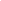 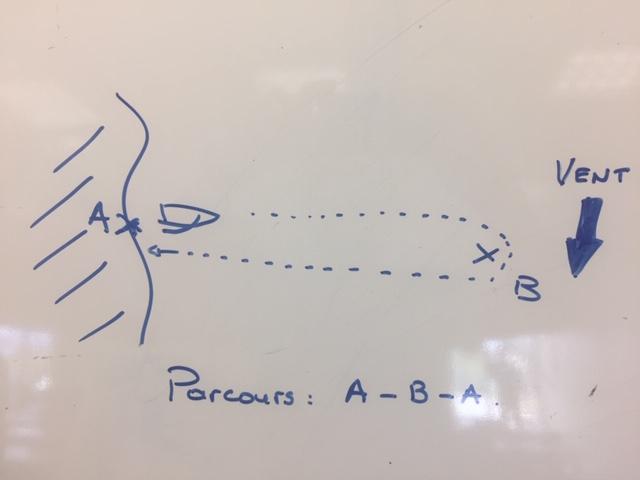 1pt                                                2,5 pts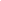 1pt                                                2,5 pts1pt                                                2,5 pts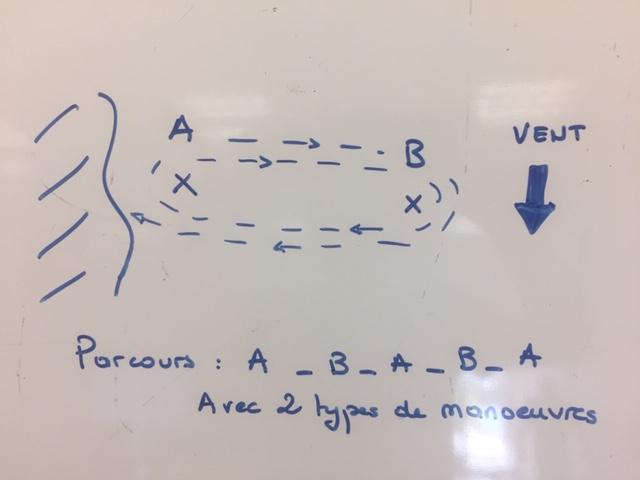 3pts                                                4 pts3pts                                                4 pts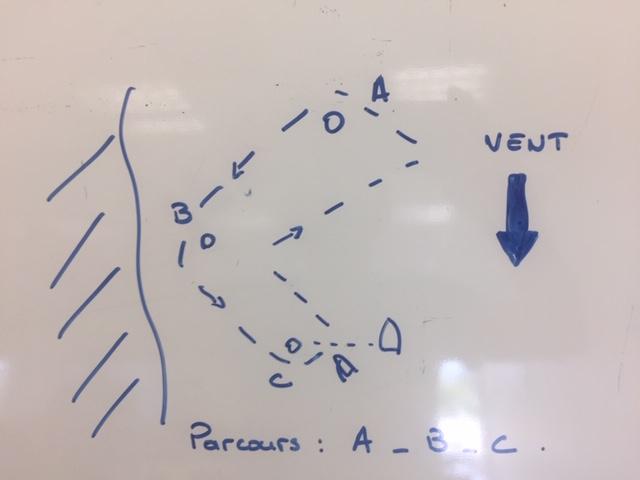 4,5 pts                                             6 pts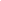 Adapter son déplacement en fonction des caractéristiques du milieu et de son projet d’itinéraire               /4Adapter son déplacement en fonction des caractéristiques du milieu et de son projet d’itinéraire               /4Milieu subi, sans anticipation.0pts                                            0,5pt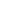 Réalisation du déplacement de manière discontinue par ajustements successifs1 pt                                             1,5pt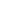 Réalisation du déplacement de manière discontinue par ajustements successifs1 pt                                             1,5ptRéalisation du déplacement de manière discontinue par ajustements successifs1 pt                                             1,5ptDéplacement continu dans des zones de moyenne difficulté.2pts                                             2,5pt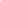 Déplacement continu dans des zones de moyenne difficulté.2pts                                             2,5ptDéplacement fluide sur l’ensemble du parcours.  Ajustements opportuns en cours de déplacement.3pts                                             4 pts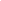 Repères d’évaluation de l’AFL2Repères d’évaluation de l’AFL2Repères d’évaluation de l’AFL2Repères d’évaluation de l’AFL2Repères d’évaluation de l’AFL2Repères d’évaluation de l’AFL2Repères d’évaluation de l’AFL2Voile mutli supportsVoile mutli supports.  Chronométrer un même déplacement et analyser les raisons de son évolution . Tracer ses déplacements sur une feuille et proposer une analyse pour l’optimiser .  Chronométrer un même déplacement et analyser les raisons de son évolution . Tracer ses déplacements sur une feuille et proposer une analyse pour l’optimiser .  Chronométrer un même déplacement et analyser les raisons de son évolution . Tracer ses déplacements sur une feuille et proposer une analyse pour l’optimiser .  Chronométrer un même déplacement et analyser les raisons de son évolution . Tracer ses déplacements sur une feuille et proposer une analyse pour l’optimiser .  Chronométrer un même déplacement et analyser les raisons de son évolution . Tracer ses déplacements sur une feuille et proposer une analyse pour l’optimiser .  Chronométrer un même déplacement et analyser les raisons de son évolution . Tracer ses déplacements sur une feuille et proposer une analyse pour l’optimiser .  Chronométrer un même déplacement et analyser les raisons de son évolution . Tracer ses déplacements sur une feuille et proposer une analyse pour l’optimiser .  Chronométrer un même déplacement et analyser les raisons de son évolution . Tracer ses déplacements sur une feuille et proposer une analyse pour l’optimiser .  Chronométrer un même déplacement et analyser les raisons de son évolution . Tracer ses déplacements sur une feuille et proposer une analyse pour l’optimiser AFL2S’entraîner individuellement et collectivement, pour se déplacer de manière efficiente et en toute sécuritéS’entraîner individuellement et collectivement, pour se déplacer de manière efficiente et en toute sécuritéS’entraîner individuellement et collectivement, pour se déplacer de manière efficiente et en toute sécuritéAFL2 
décliné dans l’activitéS’engager et réguler avec pertinence son activité (individuellement ou collectivement) pour être efficace et dans une sécurité active.S’engager et réguler avec pertinence son activité (individuellement ou collectivement) pour être efficace et dans une sécurité active.S’engager et réguler avec pertinence son activité (individuellement ou collectivement) pour être efficace et dans une sécurité active.S’engager et réguler avec pertinence son activité (individuellement ou collectivement) pour être efficace et dans une sécurité active.Eléments à évaluerEléments à évaluerDegré 1Degré 2Degré 2Degré 2Degré 3Degré 3Degré 4S’engageAnalyse et réguleS’engageAnalyse et réguleEntraînement inadapté S’engage faiblement dans les phases de répétition nécessaires à la stabilisation des apprentissages.Pas d’analyse et de réflexion personnelle ou par rapport aux observations de son équipier/binôme.Entrainement partiellement adapté Gère son l’effort (intensité, répétition) de manière peu ou partiellement appropriée aux caractéristiques du milieu et au projet d’itinéraire. L’élève identifie quelques éléments repérables de sa prestation, les effets de certains choix, sans en retirer d’éléments de régulation ou de progrès. Entrainement partiellement adapté Gère son l’effort (intensité, répétition) de manière peu ou partiellement appropriée aux caractéristiques du milieu et au projet d’itinéraire. L’élève identifie quelques éléments repérables de sa prestation, les effets de certains choix, sans en retirer d’éléments de régulation ou de progrès. Entrainement partiellement adapté Gère son l’effort (intensité, répétition) de manière peu ou partiellement appropriée aux caractéristiques du milieu et au projet d’itinéraire. L’élève identifie quelques éléments repérables de sa prestation, les effets de certains choix, sans en retirer d’éléments de régulation ou de progrès. Entrainement adapté S’engage et gère ses efforts (intensité, répétition) de manière appropriée aux caractéristiques du milieu et du projet de déplacement. L’élève analyse ses prestations et les effets de ses choix. Il cible certains éléments de régulation ou de progrès à court terme et organise sa pratique en conséquence. Entrainement adapté S’engage et gère ses efforts (intensité, répétition) de manière appropriée aux caractéristiques du milieu et du projet de déplacement. L’élève analyse ses prestations et les effets de ses choix. Il cible certains éléments de régulation ou de progrès à court terme et organise sa pratique en conséquence. Entraînement optimisé S’engage et régule en permanence ses efforts au regard des caractéristiques du milieu et du projet de déplacement. L’élève analyse régulièrement ses prestations et ses choix, et se fixe des objectifs concrets pour progresser à court et moyen terme. Répartition des points en fonction du choix de l’élèveRépartition des points en fonction du choix de l’élèveRépartition des points en fonction du choix de l’élèveRépartition des points en fonction du choix de l’élèveRépartition des points en fonction du choix de l’élèveRépartition des points en fonction du choix de l’élèveRépartition des points en fonction du choix de l’élèveRépartition des points en fonction du choix de l’élèveRépartition des points en fonction du choix de l’élèveAFL noté sur 2ptsAFL noté sur 2pts0 à 0,5 pt1 pt1 pt1 pt1,5 pts1,5 pts2 ptsAFL noté sur 4ptsAFL noté sur 4pts0 à 1 pt2 pts2 pts2 pts3 pts3 pts4 ptsAFL noté sur 6ptsAFL noté sur 6pts0 à 1 pt2 à 3 pts2 à 3 pts2 à 3 pts4 à 5 pts4 à 5 pts  6 ptsRepères d’évaluation de l’AFL3Repères d’évaluation de l’AFL3Repères d’évaluation de l’AFL3Repères d’évaluation de l’AFL3Repères d’évaluation de l’AFL3Repères d’évaluation de l’AFL3Repères d’évaluation de l’AFL3Repères d’évaluation de l’AFL3Définir en coopération une zone de navigation sécuritaire au regard des éléments du milieu (un jour où le vent vient d’une autre direction)En binôme, réaliser un parcours et proposer des conseils à son partenaire Réaliser un relais chronométré sur un parcours défini et proposer une stratégieDéfinir en coopération une zone de navigation sécuritaire au regard des éléments du milieu (un jour où le vent vient d’une autre direction)En binôme, réaliser un parcours et proposer des conseils à son partenaire Réaliser un relais chronométré sur un parcours défini et proposer une stratégieDéfinir en coopération une zone de navigation sécuritaire au regard des éléments du milieu (un jour où le vent vient d’une autre direction)En binôme, réaliser un parcours et proposer des conseils à son partenaire Réaliser un relais chronométré sur un parcours défini et proposer une stratégieDéfinir en coopération une zone de navigation sécuritaire au regard des éléments du milieu (un jour où le vent vient d’une autre direction)En binôme, réaliser un parcours et proposer des conseils à son partenaire Réaliser un relais chronométré sur un parcours défini et proposer une stratégieDéfinir en coopération une zone de navigation sécuritaire au regard des éléments du milieu (un jour où le vent vient d’une autre direction)En binôme, réaliser un parcours et proposer des conseils à son partenaire Réaliser un relais chronométré sur un parcours défini et proposer une stratégieDéfinir en coopération une zone de navigation sécuritaire au regard des éléments du milieu (un jour où le vent vient d’une autre direction)En binôme, réaliser un parcours et proposer des conseils à son partenaire Réaliser un relais chronométré sur un parcours défini et proposer une stratégieDéfinir en coopération une zone de navigation sécuritaire au regard des éléments du milieu (un jour où le vent vient d’une autre direction)En binôme, réaliser un parcours et proposer des conseils à son partenaire Réaliser un relais chronométré sur un parcours défini et proposer une stratégieDéfinir en coopération une zone de navigation sécuritaire au regard des éléments du milieu (un jour où le vent vient d’une autre direction)En binôme, réaliser un parcours et proposer des conseils à son partenaire Réaliser un relais chronométré sur un parcours défini et proposer une stratégieAFL3Coopérer pour réaliser un projet de déplacement, en toute sécuritéCoopérer pour réaliser un projet de déplacement, en toute sécuritéCoopérer pour réaliser un projet de déplacement, en toute sécuritéAFL3 
décliné dans l’activitéElaborer en équipe /binôme un projet de déplacement d’une difficulté abordableElaborer en équipe /binôme un projet de déplacement d’une difficulté abordableElaborer en équipe /binôme un projet de déplacement d’une difficulté abordableEléments à évaluerEléments à évaluerDegré 1Degré 2Degré 2Degré 2Degré 3Degré 4Sécurité active collective


Prise d’information


Planification des trajets


SécuritéSécurité active collective


Prise d’information


Planification des trajets


SécuritéApproximation dans la mise en œuvre des consignes et des rôles essentiels liés à la sécurisation individuelle et collective de la pratique. L’élève est centré sur sa propre pratique, sans repère sur le plan d’eau. Il ne participe pas à la délimitation de la zone navigable. Pas de repères sur la prise en compte des éléments du milieu.Ne respecte pas systématiquement les consignes de sécurité.Application des consignes et tenue des rôles essentiels liés à la sécurisation individuelle et collective de la pratique.L’élève adhère aux conditions d’organisation. Il se repère sur le plan d’eau.Au regard des éléments du milieu l’élève participe à la délimitation de la zone navigable du groupe.Respect des règles de sécurité pour soi.Application des consignes et tenue des rôles essentiels liés à la sécurisation individuelle et collective de la pratique.L’élève adhère aux conditions d’organisation. Il se repère sur le plan d’eau.Au regard des éléments du milieu l’élève participe à la délimitation de la zone navigable du groupe.Respect des règles de sécurité pour soi.Application des consignes et tenue des rôles essentiels liés à la sécurisation individuelle et collective de la pratique.L’élève adhère aux conditions d’organisation. Il se repère sur le plan d’eau.Au regard des éléments du milieu l’élève participe à la délimitation de la zone navigable du groupe.Respect des règles de sécurité pour soi.Maîtrise des éléments et tenue efficace des rôles nécessaires à la sécurité individuelle et collective, dans des situations variées. L’élève coopère et s’implique dans les analyses et prises de décisions collectives.Au regard des éléments du milieu, l’élève s’implique dans la délimitation de la zone navigable du groupe.Respecte les règles de sécurité et commence à identifier les comportements à risque chez les autres.Maîtrise des éléments, des rôles et conditions nécessaires à la sécurité individuelle et collective. Aide aux apprentissages des autres élèves. L’élève apprécie et s’adapte aux ressources des partenaires dans les analyses et prises de décision collectives Au regard des éléments du milieu, l’élève s’implique systématiquement de manière pertinente dans la délimitation de la zone navigable du groupe.Respecte les règles de sécurité et gère la sécurité des autres de manière active.Répartition des points en fonction du choix de l’élèveRépartition des points en fonction du choix de l’élèveRépartition des points en fonction du choix de l’élèveRépartition des points en fonction du choix de l’élèveRépartition des points en fonction du choix de l’élèveRépartition des points en fonction du choix de l’élèveRépartition des points en fonction du choix de l’élèveRépartition des points en fonction du choix de l’élèveAFL noté sur 2ptsAFL noté sur 2pts0 à 0,5 pt1 pt1 pt1 pt1,5 pts2 ptsAFL noté sur 4ptsAFL noté sur 4pts0 à 1 pt2 pts2 pts2 pts3 pts4 ptsAFL noté sur 6 ptsAFL noté sur 6 pts0 à 1 pt2 à 3 pts2 à 3 pts2 à 3 pts4 à 5 pts  6 ptsAnnexesPlan des parcours sur le plan d’eauProtocole de sécuritéFeuille d’évaluation terrain…(ex : préciser les barèmes proposés)